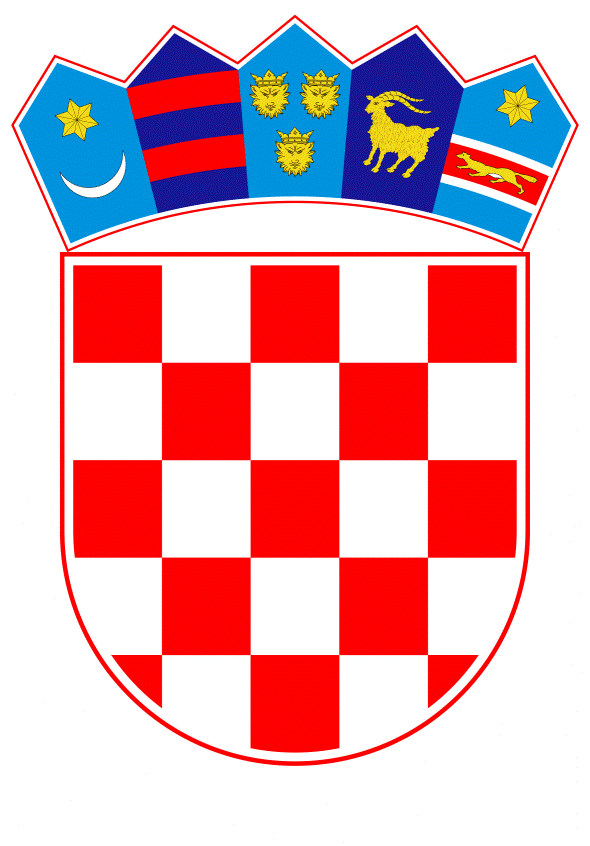 VLADA REPUBLIKE HRVATSKEZagreb, 28. ožujka 2019.______________________________________________________________________________________________________________________________________________________________________________________________________________________________Banski dvori | Trg Sv. Marka 2  | 10000 Zagreb | tel. 01 4569 222 | vlada.gov.hrP R I J E D L O G Na temelju članka 31. stavka 2. Zakona o Vladi Republike Hrvatske (Narodne novine, br. 150/11, 119/14, 93/16 i 116/18), Vlada Republike Hrvatske je na sjednici održanoj _______________2019. godine donijelaO D L U K Uo davanju odobrenja Uredu državne uprave u Dubrovačko-neretvanskoj županiji za novo zapošljavanje na određeno vrijeme radi provedbe projekta „Pelješki most sa spojnim cestama i novom pelješkom cestom s obilaznicom Stona“ te postupaka promjene namjene poljoprivrednog zemljišta u Ispostavi Korčula I.	Uredu državne uprave u Dubrovačko-neretvanskoj županiji odobrava se novo zapošljavanje dva državna službenika na određeno vrijeme za obavljanje poslova čiji se opseg privremeno povećao, najduže na godinu dana, i to:  zbog izvlaštenja nekretnina radi provedbe projekta „Pelješki most sa spojnim cestama i novom pelješkom cestom s obilaznicom Stona“, na radno mjesto: samostalni upravni referent za imovinsko-pravne poslove u sjedištu Ureda - 1 izvršiteljzbog postupaka promjene namjene poljoprivrednog zemljišta, na radno mjesto: samostalni upravni referent za gospodarstvo u Ispostavi u Korčuli - 1 izvršitelj.II.Za zapošljavanje državnih službenika iz točke I. ove Odluke osigurana su sredstva u Državnom proračunu Republike Hrvatske za 2019. godinu i projekcijama za 2020. i 2021. godinu u okviru Financijskog plana Ministarstva uprave, Razdjel 095, Glava 10, Aktivnost, A 831001 Administracija i upravljanje, na grupi 31 Rashodi za zaposlene.III. 	Ova Odluka stupa na snagu danom donošenja.Klasa:Urbroj:Zagreb,	PREDSJEDNIK	mr. sc. Andrej PlenkovićOBRAZLOŽENJEUred državne uprave u Dubrovačko-neretvanskoj županiji obratio se Ministarstvu uprave radi prethodnog odobrenja za zapošljavanje dva državna službenika na određeno vrijeme, a najduže na godinu dana, u Službi za gospodarstvo i imovinsko-pravne poslove, u sjedištu Ureda i u Ispostavi u Korčuli, za obavljanje poslova čiji se opseg privremeno povećao zbog izvlaštenja nekretnina radi provedbe projekta „Pelješki most sa spojnim cestama i novom pelješkom cestom s obilaznicom Stona“ i postupaka promjene namjene poljoprivrednog zemljišta u Ispostavi Korčula. Prema članku 61. stavku 2. Zakona  o državnim službenicima („Narodne novine“, br. 92/05, 107/07, 27/08, 34/11, 49/11, 150/11, 34/12, 49/12 – pročišćeni tekst, 37/13, 38/13, 138/15 – Odluka Ustavnog suda Republike Hrvatske i 61/17), za prijam u državnu službu na određeno vrijeme za obavljanje privremenih poslova ili poslova čiji se opseg privremeno povećao potrebno je prethodno odobrenje središnjeg tijela državne uprave nadležnog za službeničke odnose. Zapošljavanje u tijelima državne uprave dodatno je ograničeno Odlukom Vlade o zabrani novog zapošljavanja državnih službenika i namještenika u tijelima državne uprave te stručnim službama i uredima Vlade Republike Hrvatske („Narodne novine“, br. 70/16, 74/17 i 71/18) te se zapošljavanje na određeno vrijeme zbog obavljanja poslova čiji se opseg privremeno povećao može provesti samo ako je predviđeno planom prijma u državnu službu (točka II. Odluke) i u propisanim slučajevima iz točke VI. Odluke, među koje se ne može podvesti predmetno zapošljavanje. Slijedom toga, Ministarstvo uprave ne može bez posebne odluke Vlade dati prethodno odobrenje za navedeno zapošljavanje te se predlaže donošenje predložene Odluke kojom će se iznimno, u konkretnom slučaju, odobriti zapošljavanje na određeno vrijeme. Razlozi za navedeno zapošljavanje su sljedeći. 1. U Uredu državne uprave u Dubrovačko-neretvanskoj županiji od strane Hrvatskih cesta d.o.o. pokrenut je veliki broj prijedloga za osiguranje dokaza kao i postupaka izvlaštenja nekretnina radi izgradnje pristupnih cesta i provedbe projekta od posebnog značaja za Republiku Hrvatsku „Pelješki most sa spojnim cestama i novom pelješkom cestom s obilaznicom Stona“, pa je u tu svrhu potrebno u relativno kratkom roku provesti postupke izvlaštenja iznimno velikog broja nekretnina.U Uredu državne uprave u Dubrovačko-neretvanskoj županiji na imovinski-pravnim poslovima radi ukupno pet državnih službenika. Postojeći broj službenika koji bi, uz ostale poslove, trebao u relativno kratkom roku obaviti poslove izvlaštenja radi izgradnje pristupnih cesta i provedbe projekta „Pelješki most sa spojnim cestama i novom pelješkom cestom s obilaznicom Stona“ nije dovoljan te bez novog zapošljavanja dolazi u pitanje pravovremeno izvršenje navedenih poslova, a posljedično i izgradnje pristupnih cesta te provedbe navedenog projekta. Stoga se traži prijam u državnu službu na određeno vrijeme za obavljanje poslova čiji se opseg privremeno povećao, u Službi u za gospodarstvo i imovinsko-pravne poslove, na radno mjesto: samostalni upravni referent za imovinsko-pravne poslove u sjedištu Ureda - 1 izvršitelj. 2. U Uredu državne uprave u Dubrovačko-neretvanskoj županiji, Službi za gospodarstvo i imovinsko-pravne poslove, u Ispostavi u Korčuli, trenutno su zaposlena četiri službenika te je navedeni broj službenika nedostatan za obavljanje poslova čiji se opseg privremeno povećao zbog pokrenutog velikog broja postupaka promjene namjene poljoprivrednog zemljišta. Problem je dodatno pojačan zbog toga što je državna službenica, koja je nakon dugotrajnog natječajnog postupka (pokrenutog temeljem klauzule 2 za 1) u rujnu 2018. godine primljena u državnu službu u Ispostavi u Korčuli na poslove gospodarstva, otkazala državnu službu te joj je služba prestala 31. prosinca 2018. godine. U međuvremenu je i voditelj Ispostave u Korčuli, koji obavlja i poslove gospodarstva, najavio odlazak u mirovinu (stekao uvjete za starosnu mirovinu) i radit će do kraja travnja ove godine. Zbog toga će poslove gospodarstva obavljati samo dvoje izvršitelja, a mnogobrojni poslovi, posebno za vrijeme turističke sezone, uspijevali su se, sa četiri izvršitelja na tim poslovima, obaviti uz znatne napore. Također treba napomenuti da se poslovi na otoku Korčula, zbog prometne povezanosti, ne mogu riješiti preraspodjelom poslova između postojećih službenika Ureda koji ne rade u Ispostavi Korčula.Stoga se predlaže donošenje Odluke o davanju odobrenja za zapošljavanje na određeno vrijeme u Uredu državne uprave u Dubrovačko-neretvanskoj županiji za obavljanje poslova čiji se opseg privremeno povećao zbog izvlaštenja nekretnina radi provedbe projekta „Pelješki most sa spojnim cestama i novom pelješkom cestom s obilaznicom Stona“ te postupaka promjene namjene poljoprivrednog zemljišta u Ispostavi Korčula, najduže na godinu dana, u Službi za gospodarstvo i imovinsko-pravne poslove, na radna mjesta: - samostalni upravni referent za imovinsko-pravne poslove u sjedištu Ureda - 1 izvršitelj - samostalni upravni referent za gospodarstvo u Ispostavi u Korčuli - 1 izvršitelj.  Za navedeno zapošljavanje osigurana su potrebna sredstva u Državnom proračunu Republike Hrvatske za 2019. godinu i projekcijama za 2020. i 2021. godinu u okviru Financijskog plana Ministarstva uprave, Razdjel 095, Glava 10, Aktivnost, A 831001 Administracija i upravljanje, na grupi 31 Rashodi za zaposlene.Predlagatelj:Ministarstvo uprave Predmet:Prijedlog odluke o davanju odobrenja Uredu državne uprave u Dubrovačko-neretvanskoj županiji za novo zapošljavanje na određeno vrijeme radi provedbe projekta „Pelješki most sa spojnim cestama i novom pelješkom cestom s obilaznicom Stona“ te postupaka promjene namjene poljoprivrednog zemljišta u Ispostavi Korčula 